Publicado en Madrid  el 03/12/2020 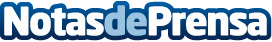 Leon The Baker presenta los conceptos clave del pan A nivel mundial, cada individuo consume alrededor de 53kg de pan al año. Está claro que es un alimento básico que forma parte de la dieta diaria, pero existe una serie de conceptos y datos que se necesitan conocer para comprender todas sus maravillas. Leon The Baker, el obrador "SIN" y ECO preferido de los amantes del pan, de venta online y offline, descubre los conceptos clave para que convertirse en todo un experto en la materia, y presenta alguno de los best sellers de leonthebaker.comDatos de contacto:Leon The Baker 918763496Nota de prensa publicada en: https://www.notasdeprensa.es/leon-the-baker-presenta-los-conceptos-clave Categorias: Nacional Nutrición Gastronomía Sociedad Madrid http://www.notasdeprensa.es